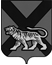 ТЕРРИТОРИАЛЬНАЯ ИЗБИРАТЕЛЬНАЯ КОМИССИЯ
ГОРОДА ДАЛЬНЕГОРСКАРЕШЕНИЕ08 июля  2019 г.                         г. Дальнегорск                              № 582/94О форме и описании нагрудного знака наблюдателя, присутствующего при голосовании и подсчете голосов избирателей на дополнительных выборах депутата Думы Дальнегорского городского округа по одномандатному избирательному округу № 9, назначенных на 8 сентября 2019 годаВ соответствии со статьей 28, частью 13 статьи 33 Избирательного кодекса Приморского края территориальная избирательная комиссия города Дальнегорска РЕШИЛА:1. Установить форму и описание нагрудного знака наблюдателя, присутствующего при голосовании и подсчете голосов избирателей на дополнительных выборах депутата Думы Дальнегорского городского округа по одномандатному избирательному округу № 9, назначенных на 8 сентября 2019 года (прилагается).2. Направить настоящее решение в участковую избирательную комиссию № 1010  для сведения и использования в работе.3. Разместить настоящее решение на официальном сайте Дальнегорского городского округа в информационно-телекоммуникационной сети «Интернет» в разделе «Территориальная избирательная комиссия города Дальнегорска».Председатель комиссии 	                                                          С.Н. Зарецкая Секретарь комиссии				                                  О.Д. ДеремешкоФорма и описание нагрудного знака наблюдателя, присутствующего при голосовании и подсчете голосов избирателей при проведении дополнительных выборов депутата Думы Дальнегорского городского округа по одномандатному избирательному округу № 9, назначенных на 8 сентября 2019 годаНагрудный знак не является документом, заменяющим документ о направлении наблюдателя, а также не является документом, удостоверяющим личность (он не должен иметь номер, печать, подписи и т.п.).Нагрудный знак представляет собой прямоугольную карточку размером не более 90х60 мм, изготовленную из плотной бумаги белого цвета, на которой указывается фамилия, имя, отчество наблюдателя, а также фамилия, имя, отчество зарегистрированного кандидата в депутаты Думы Дальнегорского городского округа или наименование избирательного объединения, выдвинувшего, зарегистрированного кандидата, направившего наблюдателя. Текст на карточку наносится машинописным, рукописным либо комбинированным (часть — машинописным, часть — рукописным) способом.В случае использования машинописного способа слова «Наблюдатель», фамилия обладателя нагрудного знака, а также фамилия кандидата, наименование избирательного объединения, направившего его в избирательную комиссию, набираются черным шрифтом размером не более 18 пунктов черного цвета, остальной текст - черным шрифтом размером не более 14 пунктов. На карточке должен быть также указан номер избирательного  участка участковой избирательной комиссии, наименование избирательной комиссии, в которую направлен избиратель. Нагрудный знак рекомендуется прикреплять к одежде.При использовании предлагаемой формы линейки и текст под ними не воспроизводятся.Приложениек решению территориальной избирательной комиссии города Дальнегорскаот 08 июля 2019 года № 582/94НАБЛЮДАТЕЛЬ                  ___________________________________(фамилия, ______________________________________имя, отчество наблюдателя)направлен в избирательную комиссию избирательный участок № __________________________________________(фамилия, имя, отчество кандидата,_________________________________________________наименование избирательного объединения, направившего наблюдателя)